POZIV ZA PRIJAVU ZA OBUKU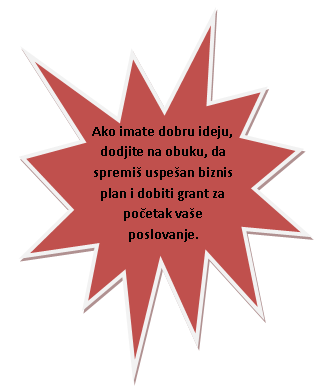 IMD u partnerstvu sa ITED u Prištini, pružaju besplatnu obuku za stručno i profesionalno obrazovanje u okviru Projekta za razvoj Preduzetništva na Kosovu, koji se realizuje preko Ministarstva kulture, sporta i omladine i Odeljenja za omladine.Projekat je finansiran od strane Ministarstva kulture, sporta i omladine, a ima za cilj izgradnju kapaciteta mladih kroz obuke, što će uticati na mogućnost stvaranja novih preduzeća ili da se olakša njihovo zapošljavanje. U projekat mogu da se uključuju mladi starosti od 18 - 30 godina iz svih krajeva Kosova, koji će moći da slede obuku u ovim regijonima: Priština, Mitrovica, Peć, Đakovica, Uroševac, Gnjilane, Ranilug i Prizren.Raspored obuke ponuđenih:Odabrani učesnici će biti upoznati sa mestom obuke i tačan raspored početka obuke za svaku grupu i mestu održavanja treninga. Trajanje Obuka će biti 20 povezanih dana.Posle treninga, učesnici će biti u stanju da svoje poslovne ideje da predstave na održivi biznes plan. Učesnicima obuke biće izdati sertifikati od starne IMD/ITED, koji će biti overeni i od strane Ministarstva kulture, omladine i sporta.Samo sertifikovani učesnici će moći da konkurišu za grantove, 20-30 najboljih biznis planova će biti finansirani do 4.000 evra za otvaranje novih preduzeća, grant koji je omogucen od strane MKOS.Da biste se prijavili na neku od gore navedene obuke, molimo Vas preuzmite aplikacije na ovim elektronskim web stranice: www.imd-ks.org ose www.ited-ks.com.Posle popunjena zahteva, vaš zahtev mora da se šalje putem elektronske pošte na adresu: info@imd-ks.org, ili kovertom u prostorijama IMD na ovu adresu: Rr. Luan Haradinaj, Hyrja 2, kati 4, nr. 10, Prishtinë, 10000. Za sve dodatne informacije, možete se obratiti na sledeče brojeve: tel.: 045/ 888-842 & 049/ 151-154Projekat podstiče sve zainteresovane posebno žena i marginalizovanih grupa da se prijave u dogledno vreme, MESTA SU OGRANIČENA.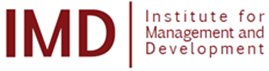 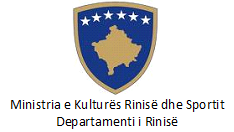 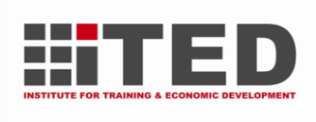 Mesto i raspored obuke:Mesto i raspored obuke:Mesto i raspored obuke:MESTOZADNJI ROK ZA PRIJAVUPOČETAK OBUKEPriština20/07/2014JulUroševac20/07/2014AvgustPrizren20/07/2014AvgustĐakovica20/07/2014SeptembarMitrovica20/07/2014SeptembarRanilug20/07/2014SeptembarGnjilane20/07/2014OctobarPeć20/07/2014Octobar